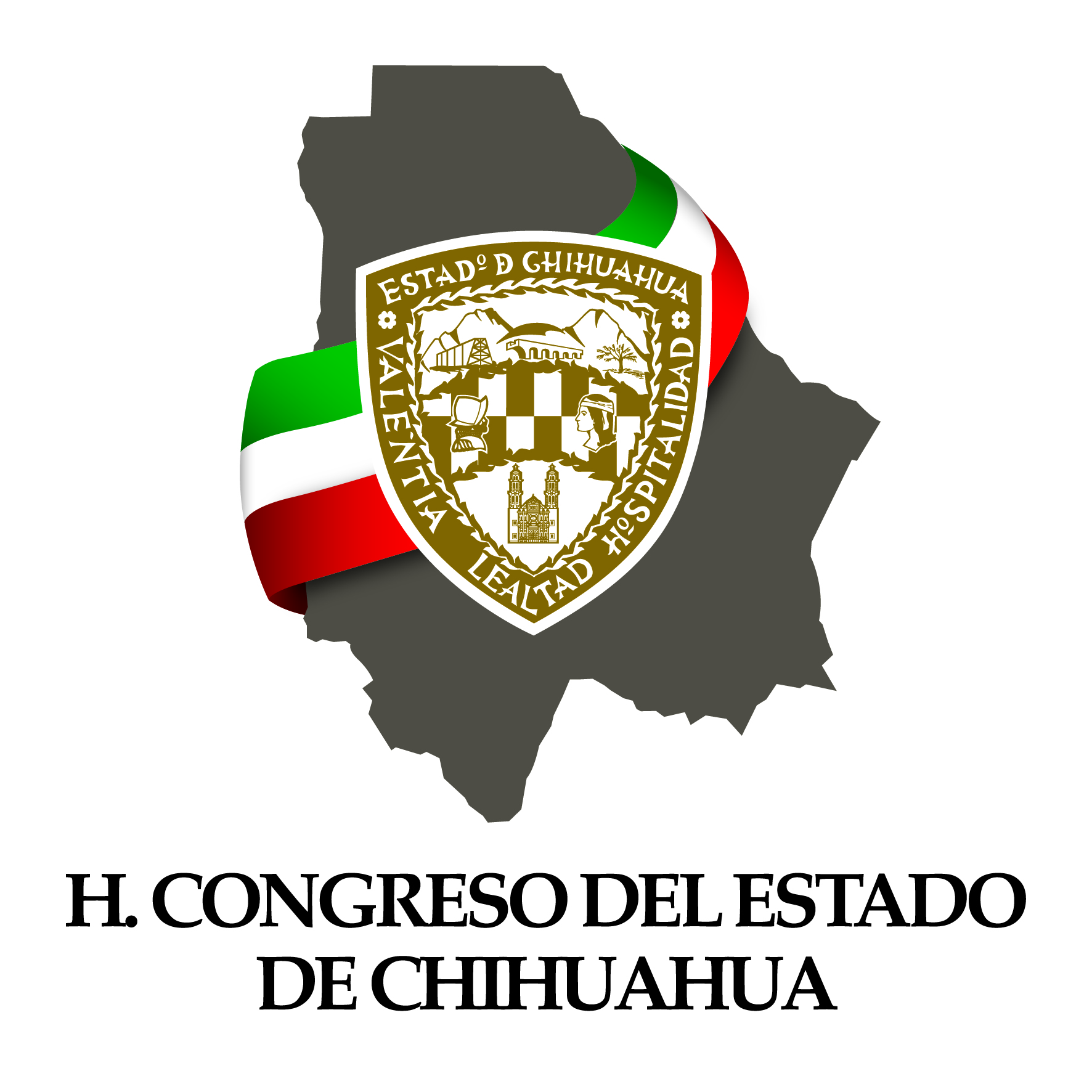 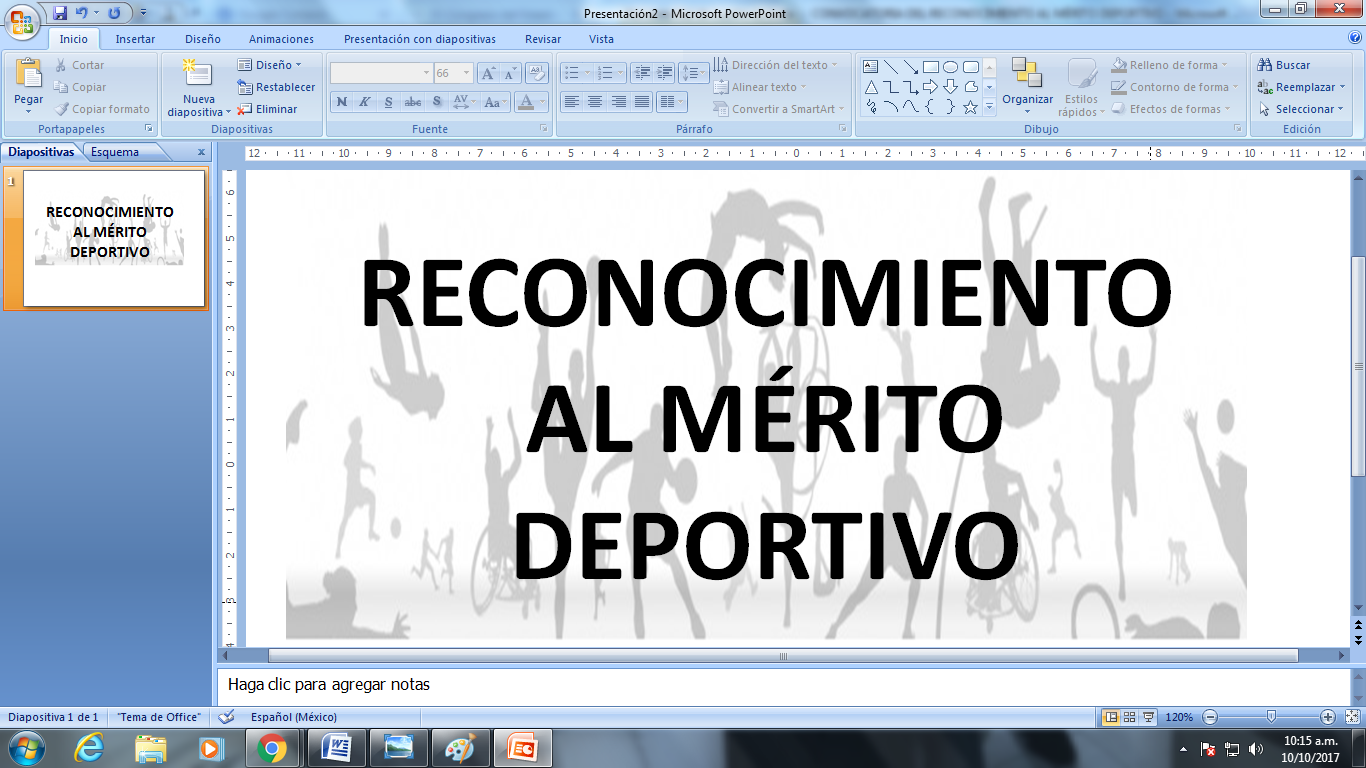        “Luis Enrique “Chiquis” Grajeda Alvarado”Al tenor de las siguientes bases:PRIMERA.- Podrán ser inscritas las personas que tengan su domicilio y que radiquen actualmente en el Estado y aquellas que siendo chihuahuenses por nacimiento radiquen en la República Mexicana o en el extranjero, pero que su labor deportiva repercuta directa o indirectamente en el desarrollo de la actividad en la Entidad. Sujetándose a los siguientes lineamientos:Que la persona no haya sido reconocida anteriormente por el H. Congreso del Estado, en una misma disciplina.Que la disciplina de que se trate se haya ajustado a las directrices del deporte federado.Que la práctica de dicha actividad deportiva sea benéfica para el desarrollo de la cultura física y deporte de la sociedad del Estado o del País.Que la trayectoria deportiva sea ampliamente reconocida a nivel estatal o nacional.SEGUNDA.- Se otorgarán reconocimientos en las siguientes categorías: deporte profesional, deporte no profesional, deporte adaptado, deporte originario, entrenador, cronista deportivo y juez o árbitro.TERCERA.- En todas las categorías se analizará la relevancia y trayectoria de los resultados obtenidos, durante el periodo comprendido de noviembre de 2016 a la fecha.CUARTA.- Los cronistas deportivos tendrán que acreditar que actualmente se encuentran vigentes en el ramo de la crónica deportiva.QUINTA.- El reconocimiento consistirá en la entrega de una placa, así como una remuneración económica que se desglosa de la siguiente manera:Deporte Profesional.- 1°Lugar: $30,000.00    2°Lugar: $18,000.00    3°Lugar: $12,000.00Deporte No Profesional.- 1°Lugar: $30,000.00    2°Lugar: $18,000.00    3°Lugar: $12,000.00Deporte Adaptado.- 1°Lugar: $30,000.00    2°Lugar: $18,000.00    3°Lugar: $12,000.00Deporte Originario.- 1°Lugar: $20,000.00    2°Lugar: $15,000.00    3°Lugar: $10,000.00Entrenador.- 1°Lugar: $20,000.00    2°Lugar: $15,000.00    3°Lugar: $10,000.00Cronista Deportivo.- 1°Lugar: $15,000.00     2°Lugar: $10,000.00     3°Lugar: $5,000.00Juez o Árbitro.- 1°Lugar: $15,000.00     2°Lugar: $10,000.00     3°Lugar: $5,000.00SEXTA.- A partir de la expedición de la presente Convocatoria y hasta el día 6 del mes de marzo del año 2020, se recibirán las propuestas en el edificio del H. Congreso del Estado o en el correo electrónico meritodeportivo@congresochihuahua.gob.mx mismas que deberán contener: a) Cédula de Registro conforme al formato aprobado por la Comisión de Deporte y disponible en la página electrónica del H. Congreso del Estado www.congresochihuahua.gob.mx.b) Aviso de privacidad debidamente firmado, en el que autoriza el tratamiento de sus datos personales para los fines previstos en el presente procedimiento. c) Currículo deportivo.d) Documentación en copia simple que demuestren los motivos por los cuales se considera que la persona propuesta puede merecer el reconocimiento y, en su caso, documentos de otras Instituciones que avalen sus méritos y reconocimientos tales como Comités Municipales, Asociaciones Estatales Deportivas y/o Federaciones.e) Copia del acta de nacimiento y de la identificación oficial. En caso de ser menor, credencial escolar debidamente firmada y sellada por la autoridad correspondiente.SÉPTIMA.- La Comisión de Deporte verificará que los requisitos antes descritos satisfagan los términos de esta Convocatoria y resolverá lo conducente.OCTAVA.- Durante el mes de enero de 2020 se conformará un Jurado Calificador por no más de cinco integrantes, a propuesta de quien ocupe la Dirección del Instituto Chihuahuense del Deporte y Cultura Física, conjuntamente con la Comisión de Deporte. Podrán pertenecer los deportistas y cronistas deportivos que tengan reconocida trayectoria y que al aceptar dicho encargo se obliguen a conducirse con libertad, coherencia, rectitud y veracidad; siempre y cuando no sean participantes de dicha edición. NOVENA.- El Jurado Calificador analizará y evaluará la trayectoria deportiva de las personas propuestas como candidatas a recibir el Reconocimiento. Emitirá un veredicto a más tardar el último día del mes de marzo, el cual estará sustentado en el Dictamen elaborado para tales efectos, y tendrá el carácter de inapelable. El reconocimiento en cualquiera de sus modalidades podrá declararse desierto, de no cubrirse con un mínimo de cinco aspirantes por categoría.DÉCIMA.- Una vez emitido el fallo del Jurado Calificador, será dado a conocer a la Comisión de Deporte, quien a su vez informará del mismo al Pleno Legislativo en la siguiente Sesión Ordinaria, proporcionando los nombres de las personas ganadoras, así como un resumen breve de los argumentos del Jurado Calificador para fundamentar su decisión. Acto seguido, se notificará a las personas que hayan resultado ganadoras y sus nombres se darán a conocer al público en general, a través de la prensa local. DÉCIMA PRIMERA.- El reconocimiento se entregará en Sesión Solemne que tendrá verificativo en fecha próxima al 6 de abril del año 2020, Día Internacional del Deporte.DÉCIMA SEGUNDA.- Los casos no previstos en la presente Convocatoria, serán resueltos en definitiva por la Comisión de Deporte.Así lo aprobó la Comisión de Deporte del H. Congreso del Estado, en reunión de fecha  17 de diciembre de 2019, con efectos a partir de la entrada en vigor del Decreto LXVI/RFDEC/0587/2019 I P.O.DIP. LOURDES BEATRIZ VALLE ARMENDÁRIZPRESIDENTADIP. MARISELA TERRAZAS MUÑOZSECRETARIADIP. AMELIA DEYANIRA OZAETA DÍAZ VOCAL